На основании распоряжения администрации МР «Печора» от 07.07.2021  № 230-л/с «О предоставлении ежегодного оплачиваемого отпуска     Канищеву А.Ю.»:1. Внести в распоряжение администрации муниципального района «Печора» от 30.11.2020 № 944-р «О контрактной службе в администрации МР «Печора» следующие изменения:        1.1 Пункт 4 распоряжения изложить в следующей редакции:«4. Руководителем контрактной службы назначить главу муниципального района - руководителя администрации – Серова Валерия Анатольевича» на период с 21.07.2021 г по 23.07.2021 г.	2. Настоящее распоряжение вступает в силу со дня принятия и подлежит размещению на официальном сайте администрации муниципального района «Печора».Глава муниципального района - 
руководитель администрации                                                               В.А. СеровАДМИНИСТРАЦИЯ МУНИЦИПАЛЬНОГО РАЙОНА «ПЕЧОРА»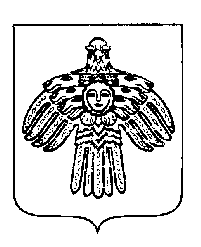 «ПЕЧОРА»  МУНИЦИПАЛЬНÖЙ  РАЙОНСААДМИНИСТРАЦИЯ РАСПОРЯЖЕНИЕТШÖКТÖМРАСПОРЯЖЕНИЕТШÖКТÖМРАСПОРЯЖЕНИЕТШÖКТÖМ« 20 » июля 2021 г.г. Печора,  Республика Коми                              №  591 - р    О внесении изменений в распоряжение администрации МР «Печора» от 30.11.2020 № 944-р «О контрактной службе в администрации МР «Печора»